Kapiteloversigt:En pige er som en hvid vægUrtekussenTaget med bukserne nedeSataniske svinSpillets reglerHelle i himlenVin, svin, drenge forbudtFemme fataleSøsterEngle og dæmonerGame overMonsterUndskyld, AllahDødNy mødom?Lille bitte penisDygtig drengFamilien først?Haram, indholdsfortegnelse, s. 5 i papirudgavenTitel Haram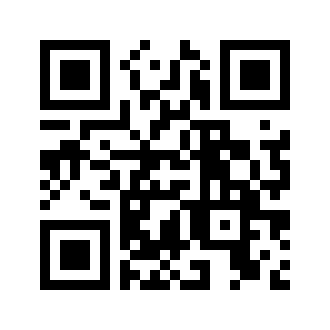 Tema:Ære, skyld og skam, religion, forelskelse, social kontrol, ungdomsliv, venskabFag:DanskMålgruppe:8.-10. klasse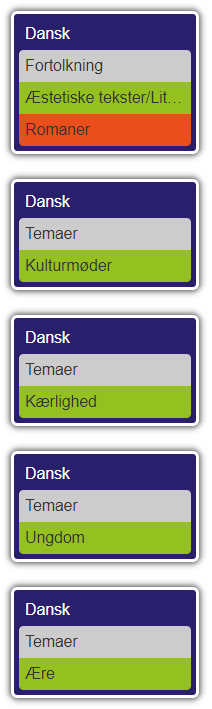 Data om læremidlet:E-bog: Kristina Aamand, Gyldendal, 2016Vejledningen giver et overblik over den røde tråd i det pædagogiske overlay, der knytter sig til e-bogen HARAM. Det pædagogiske overlay kan bookes sammen med e-bogen og består af flere opgaver, refleksionsøvelser samt eksterne ressourcer, som eleverne tilgår gennem aktivering af markeringer i selve romanteksten. Overlayet giver derfor mulighed for at arbejde meget tekstnært i fortolkningsfællesskabet.Faglig relevans/kompetenceområderDet pædagogiske overlay fokuserer på kompetenceområdet Fortolkning og inddrager alle fortolkningsprocessens fem faser: Oplevelse/indlevelse, undersøgelse, fortolkning, vurdering og perspektivering. 

Det nye, eleverne skal lære, hører til henholdsvis indlevelses-, undersøgelses- og perspektiveringsdelen og kan udtrykkes i følgende læringsmål:Eleven kan følge hovedpersonens udvikling i lyset af familiens krav, venindernes forventninger og forholdet til kæresten, JohannesEleven kan give udtryk for, hvordan et fiktivt univers i romanform kan perspektiveres til virkelighedens verden
Overlayets konkrete udformningOverlayet organiserer sig omkring litteraturarbejdets traditionelle faser:Før du læserDer er på titelbladet lagt markeringer ind i overlayet, der får læseren omkring:Forsidens elementer + bagsidetekstenTitlen HARAMRomanens paratekstForlagets omtale: http://dansklitt.dk/2016/09/12/haram/Anmeldelse på Bogbotten.dk: https://www.bogbotten.dk/boganmeldelse/haram/ Forfatter Kristina Aamandhttp://dansklitt.dk/2016/10/04/kristina-aamand-det-er-meget-ensomt-at-kaempe-med-skyld-og-skam/ Se evt. også https://forfatterweb.dk/aamand-kristina#anchor10531 (kræver adgang til www.forfatterweb.dk)Bogens indholdsfortegnelse (findes i den fysiske bog på s. 5 – er desuden kopieret nederst i denne pædagogiske vejledning)Mens du læserOverlayet består i selve læsefasen af to gennemgående opgaver:Etablering og opdatering af en handlingslinje, der giver eleverne et godt overblik over romanens fiktive forløb. Eleverne skal bl.a. bruge handlingslinjen til at navigere hurtigt rundt i romanforløbet ved den opfølgende litteratursamtale. I forbindelse med dette arbejde, kan eleverne med fordel bruge papirbogens indholdsfortegnelsePersonkarakteristik og -relationer: Eleverne skal skygge Anisa og følge hende i familien, blandt vennerne og hos JohannesDerudover findes der forskellige nedslag undervejs i romanteksten under overskriften refleksion. Efter du har læstSom afslutning på arbejdet med romanen samles der op på læringsmålene. Denne opsamling findes på e-bogens sidste side og tager afsæt i en fælles litteratursamtale med fokus på flg.:Hvem er Anisa – hvordan har hun udviklet sig?Hvordan er Anisas liv i det sprængfarlige felt mellem to kulturer?Har Anisa ret i, at det, som er haram, forbudt og forkert også kan være det helt rigtige? Er der paralleller til Kristina Aamands eget liv?Hvad kan vi lære? Hvorfor?Samtidig kan én af nedenstående dokumentarudsendelser vises for herigennem at perspektivere til dagens Danmark.Ligeledes kan klassen sammen læse Hosekræmmeren af St. St. Blicher samt se den danske film To verdener. I så fald diskuterer klassen, hvad Hosekræmmeren og To verdener drejer sig om. Efterfølgende perspektiveres Haram til hhv. novellen og spillefilmen.I forbindelse med opsamlingen, kan eleverne løse en eller flere af disse opgaver enten individuelt eller to og to:Lav en skriftlig anmeldelse af bogenAnisa skriver i kapitel 18 et afskedsbrev til sin mor: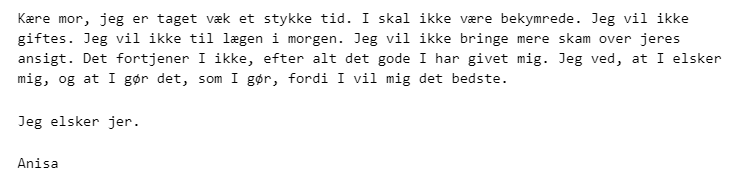 Hvad ville du have skrevet, hvis du var Anisa? Skriv et debatindlæg til en trykt avis om ære, skyld og skamSamlet oversigt over markeringsfarver i overlayet:Gul: ”Før du læser” og ”Efter du har læst” Grå: HandlingslinjeLyseblå: Personkarakteristik og -relationerRød: RefleksionsspørgsmålSamlet oversigt over eksterne ressourcer lagt ind i overlayet:Kristina ville redde sit ægteskab, Alt for damerne, 27/8 2015 https://www.alt.dk/artikler/kristina-ville-redde-sit-agteskab---men-sa-modte-hun-sin-ungdomskareste-Anmeldelse på Bogbotten.dk, 12/9 2016: https://www.bogbotten.dk/boganmeldelse/haram/ Forlagets omtale, september 2016: http://dansklitt.dk/2016/09/12/haram/Forfatter Kristina Aamand, oktober 2016:http://dansklitt.dk/2016/10/04/kristina-aamand-det-er-meget-ensomt-at-kaempe-med-skyld-og-skam/   Supplerende materialerFølgende er forslag til supplerende materialer, der kan lånes/streames på dit lokale CFU:De forsvundne piger, TV2, 2017Den sorte box: Mysteriet om Ashraf - bag om æresdrabet på Sonay, TV2, 2008To verdener, Nordisk film, 2008Hosekræmmeren af St. St. Blicher Data om læremidlet:E-bog: Kristina Aamand, Gyldendal, 2016Vejledningen giver et overblik over den røde tråd i det pædagogiske overlay, der knytter sig til e-bogen HARAM. Det pædagogiske overlay kan bookes sammen med e-bogen og består af flere opgaver, refleksionsøvelser samt eksterne ressourcer, som eleverne tilgår gennem aktivering af markeringer i selve romanteksten. Overlayet giver derfor mulighed for at arbejde meget tekstnært i fortolkningsfællesskabet.Faglig relevans/kompetenceområderDet pædagogiske overlay fokuserer på kompetenceområdet Fortolkning og inddrager alle fortolkningsprocessens fem faser: Oplevelse/indlevelse, undersøgelse, fortolkning, vurdering og perspektivering. 

Det nye, eleverne skal lære, hører til henholdsvis indlevelses-, undersøgelses- og perspektiveringsdelen og kan udtrykkes i følgende læringsmål:Eleven kan følge hovedpersonens udvikling i lyset af familiens krav, venindernes forventninger og forholdet til kæresten, JohannesEleven kan give udtryk for, hvordan et fiktivt univers i romanform kan perspektiveres til virkelighedens verden
Overlayets konkrete udformningOverlayet organiserer sig omkring litteraturarbejdets traditionelle faser:Før du læserDer er på titelbladet lagt markeringer ind i overlayet, der får læseren omkring:Forsidens elementer + bagsidetekstenTitlen HARAMRomanens paratekstForlagets omtale: http://dansklitt.dk/2016/09/12/haram/Anmeldelse på Bogbotten.dk: https://www.bogbotten.dk/boganmeldelse/haram/ Forfatter Kristina Aamandhttp://dansklitt.dk/2016/10/04/kristina-aamand-det-er-meget-ensomt-at-kaempe-med-skyld-og-skam/ Se evt. også https://forfatterweb.dk/aamand-kristina#anchor10531 (kræver adgang til www.forfatterweb.dk)Bogens indholdsfortegnelse (findes i den fysiske bog på s. 5 – er desuden kopieret nederst i denne pædagogiske vejledning)Mens du læserOverlayet består i selve læsefasen af to gennemgående opgaver:Etablering og opdatering af en handlingslinje, der giver eleverne et godt overblik over romanens fiktive forløb. Eleverne skal bl.a. bruge handlingslinjen til at navigere hurtigt rundt i romanforløbet ved den opfølgende litteratursamtale. I forbindelse med dette arbejde, kan eleverne med fordel bruge papirbogens indholdsfortegnelsePersonkarakteristik og -relationer: Eleverne skal skygge Anisa og følge hende i familien, blandt vennerne og hos JohannesDerudover findes der forskellige nedslag undervejs i romanteksten under overskriften refleksion. Efter du har læstSom afslutning på arbejdet med romanen samles der op på læringsmålene. Denne opsamling findes på e-bogens sidste side og tager afsæt i en fælles litteratursamtale med fokus på flg.:Hvem er Anisa – hvordan har hun udviklet sig?Hvordan er Anisas liv i det sprængfarlige felt mellem to kulturer?Har Anisa ret i, at det, som er haram, forbudt og forkert også kan være det helt rigtige? Er der paralleller til Kristina Aamands eget liv?Hvad kan vi lære? Hvorfor?Samtidig kan én af nedenstående dokumentarudsendelser vises for herigennem at perspektivere til dagens Danmark.Ligeledes kan klassen sammen læse Hosekræmmeren af St. St. Blicher samt se den danske film To verdener. I så fald diskuterer klassen, hvad Hosekræmmeren og To verdener drejer sig om. Efterfølgende perspektiveres Haram til hhv. novellen og spillefilmen.I forbindelse med opsamlingen, kan eleverne løse en eller flere af disse opgaver enten individuelt eller to og to:Lav en skriftlig anmeldelse af bogenAnisa skriver i kapitel 18 et afskedsbrev til sin mor:Hvad ville du have skrevet, hvis du var Anisa? Skriv et debatindlæg til en trykt avis om ære, skyld og skamSamlet oversigt over markeringsfarver i overlayet:Gul: ”Før du læser” og ”Efter du har læst” Grå: HandlingslinjeLyseblå: Personkarakteristik og -relationerRød: RefleksionsspørgsmålSamlet oversigt over eksterne ressourcer lagt ind i overlayet:Kristina ville redde sit ægteskab, Alt for damerne, 27/8 2015 https://www.alt.dk/artikler/kristina-ville-redde-sit-agteskab---men-sa-modte-hun-sin-ungdomskareste-Anmeldelse på Bogbotten.dk, 12/9 2016: https://www.bogbotten.dk/boganmeldelse/haram/ Forlagets omtale, september 2016: http://dansklitt.dk/2016/09/12/haram/Forfatter Kristina Aamand, oktober 2016:http://dansklitt.dk/2016/10/04/kristina-aamand-det-er-meget-ensomt-at-kaempe-med-skyld-og-skam/   Supplerende materialerFølgende er forslag til supplerende materialer, der kan lånes/streames på dit lokale CFU:De forsvundne piger, TV2, 2017Den sorte box: Mysteriet om Ashraf - bag om æresdrabet på Sonay, TV2, 2008To verdener, Nordisk film, 2008Hosekræmmeren af St. St. Blicher 